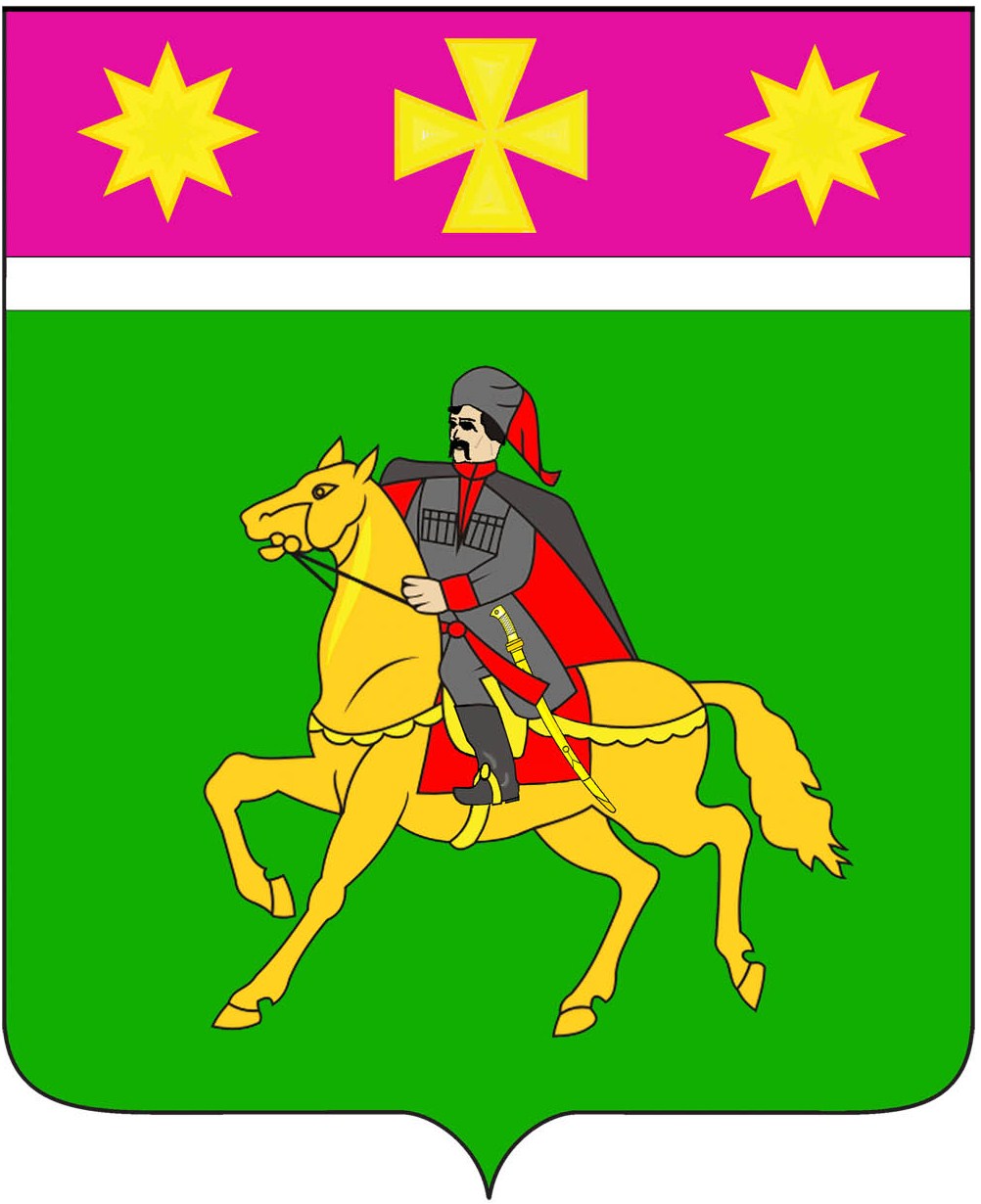 АДМИНИСТРАЦИЯ ПОЛТАВСКОГО СЕЛЬСКОГО ПОСЕЛЕНИЯКРАСНОАРМЕЙСКОГО  РАЙОНА                                  П О С Т А Н О В Л Е Н И Е               ПРОЕКТот  ___________                                                                                           № ______     станица ПолтавскаяОб отмене постановление администрации Полтавского сельского поселения Красноармейского района от 10 февраля 2016 года № 77 «Об утверждении порядка формирования, утверждения и ведения планов закупок товаров, работ, услуг для обеспечения муниципальных нужд Полтавского сельского поселения Красноармейского района»В соответствии с  Федеральным законом  от 5 апреля  2013 года № 44-ФЗ «О контрактной системе в сфере закупок товаров, работ, услуг для обеспечения государственных и муниципальных нужд», в целях приведения правового акта в соответствие с действующим законодательством администрация Полтавского сельского поселения Красноармейского района п о с т  а н о в л я е т:1. Отменить постановление администрации Полтавского сельского поселения Красноармейского района от 10 февраля 2016 года № 77 «Об утверждении порядка формирования, утверждения и ведения планов закупок товаров, работ, услуг для обеспечения муниципальных нужд Полтавского сельского поселения Красноармейского района»2. Постановление вступает в силу со дня его обнародования.ГлаваПолтавского сельского поселенияКрасноармейского района                                                                    В.А. Побожий